ZARZĄDZENIE NR 120/23/22PREZYDENTA MIASTA TYCHYz dnia 21 czerwca 2022 rokuw sprawie wprowadzenia „Procedury ewakuacji z budynku Urzędu Miasta Tychy oraz postępowania w sytuacji wystąpienia zagrożenia”Na podstawie § 10 pkt. 2 lit. cRegulaminu Organizacyjnego Urzędu Miasta Tychy wprowadzonego Zarządzeniemnumer 120/31/21Prezydenta Miasta Tychy
z 31 maja 2021 rokuz późn.zm. w sprawie Regulaminu Organizacyjnego Urzędu Miasta Tychy.§ 1Wprowadzam „Procedurę ewakuacji z budynku Urzędu Miasta Tychy oraz postępowania w sytuacjach wystąpienia zagrożenia”.Procedurastanowi załącznik nr 1do Zarządzenia.§ 2Kierownicy jednostek organizacyjnych Urzędu MiastaTychymają obowiązek zapoznać swoich pracowników z treścią procedury.Pracownicy potwierdzają zapoznanie się z treścią procedury podpisem na oświadczeniu stanowiącym załącznik nr 2 do Zarządzenia.Kierownicy jednostek organizacyjnych Urzędu Miasta Tychy przekazują podpisane przez pracowników oświadczenia do Wydziału Organizacyjnego, Kadr i Szkolenia.Naczelnik Wydziału Administracyjnego ma obowiązek przekazać treść procedury najemcom lokali oraz kancelariom prawnym usytuowanym w budynku urzędu. § 3Odpowiedzialnym za aktualizację treści Procedury jest Naczelnik Wydziału Administracyjnego.§ 4Traci moc Zarządzenie nr 120/60/13 Prezydenta Miasta Tychy z 29 listopada 2013 roku w sprawie wprowadzenia „Procedury ewakuacji doraźnej Urzędu Miasta Tychy” w budynku przy Al. Niepodległości 49 w Tychach z późniejszymi zmianami.§ 5Zarządzenie wchodzi w życie z dniem podpisania.z up. Prezydenta Miasta Zastępca Prezydenta ds. Społecznych/-/ mgr Maciej GramatykaZałącznik nr 2	……………………………………….Imię i nazwisko……………………………………….WydziałTychy, dnia…………………………OŚWIADCZENIEOświadczam, że znam treść  „Procedury ewakuacji z budynku Urzędu Miasta Tychy oraz postępowania w sytuacjach wystąpienia zagrożenia”.Zapisy Procedury przyjmuję do wiadomości i zobowiązuję się do ich przestrzegania.							…………………………………………							Podpis składającego oświadczanie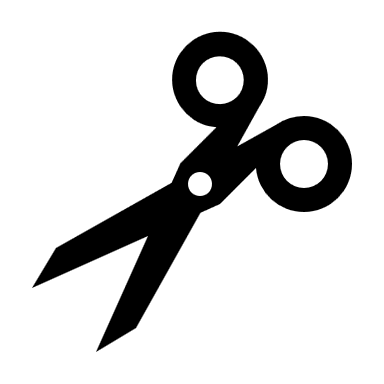 ……………………………………………………………………………………………….……………………………………….Imię i nazwisko……………………………………….Wydział							Tychy, dnia…………………………OŚWIADCZENIEOświadczam, że znam treść  „Procedury ewakuacji z budynku Urzędu Miasta Tychy oraz postępowania w sytuacjach wystąpienia zagrożenia”. Zapisy Procedury przyjmuję do wiadomości i zobowiązuję się do ich przestrzegania.						…………………………………………							Podpis składającego oświadczenie